Логопедическое занятие. 30.04.20. Группа 10 ( ОВЗ  4- 7 классы)Тема: " Составление связного текста из деформированных предложений."Составь связный текст из данных предложений. Запиши.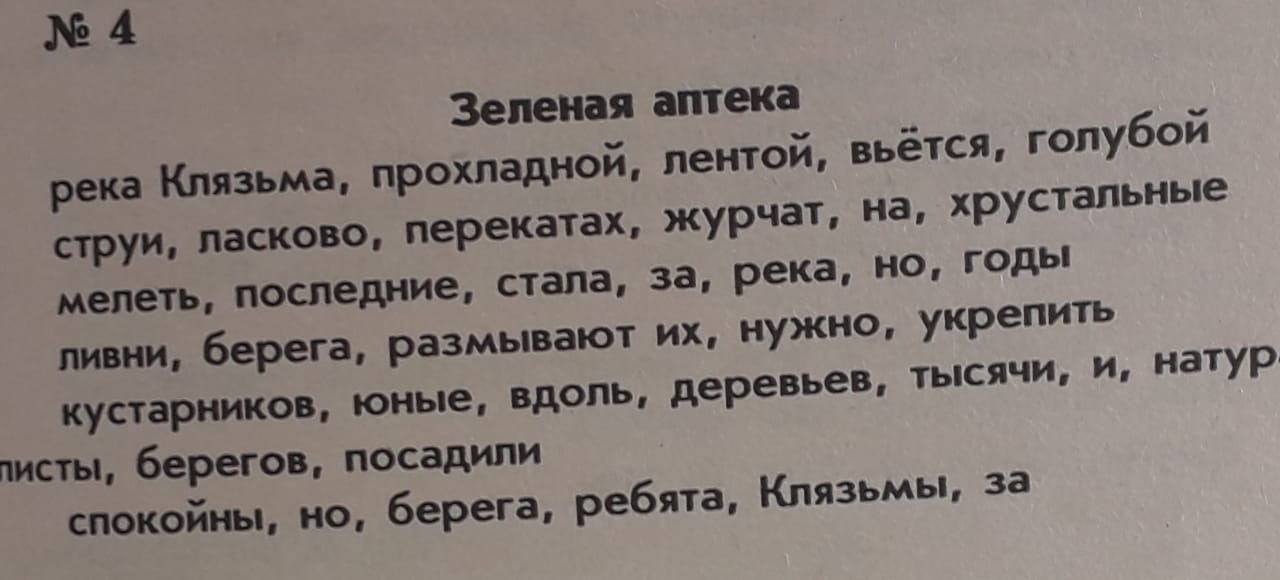 